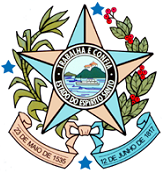 		ESTADO DO ESPÍRITO SANTO		SECRETARIA /ÓRGÃORELATÓRIO DE ELIMINAÇÃO DE DOCUMENTOSAos _____ dias do mês de ______________ do ano de _______, o (indicar o nome do órgão ou entidade responsável pela eliminação – Secretaria / órgão), eliminou os documentos constantes das Listagens de Eliminação de Documentos nº _____________, aprovadas pelo Diretor Geral do Arquivo Público do Estado do Espírito Santo, por intermédio do Processo nº _______________, e publicadas no Diário Oficial em ______ de _______________ de _________. Foram eliminadas _____ caixas do acervo do(a) (indicar o nome do órgão ou entidade produtor/acumulador), do período (indicar as datas-limite dos documentos eliminados), que é equivalente a _______ kg de papel. As caixas eliminadas ocupavam aproximadamente ______ estantes, correspondendo a ________ metros lineares. Os documentos foram eliminados através de fragmentação mecânica, na empresa ___________, localizada ____________________________. A fragmentação foi acompanhada pelo(a) servidor(a) _______________________, Coordenadora/membro da CADS do(a) (indicar o nome do órgão ou entidade produtor/acumulador) .Segue registro fotográfico do procedimento de eliminação de documentos.(inserir registro fotográfico)Elaborado por: (nome)Presidente/Coordenador/Membro da CADS